باسمه تعالی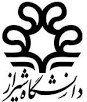 عنوان رشته/ گرایش کهاد: دانشکده/ گروه ارائه دهنده:                                                                 پردیس:الف: شرایط و ظرفیت پذیرشرشته: گرایش های مجاز به شرکت در دوره کهاد:            عنوان رشته/ گرایش                                                                             دانشکده/ گروه (پردیس مربوطه).....................................................................                                                .........................................................................................................................................                                                ...........................................................................................................................................                                                ...........................................................................................................................................                                                 ........................................................................ب: محتوای آموزشی دوره حداقل و حداکثر واحدهای دوره کهاد لیست دروس قابل اخذ در دوره کهاد، تعداد واحدهای هر درس و پیش نیازهای احتمالی آن         عنوان درس                                                                  تعداد واحد                                                پیش نیازها...................................                                                       .................................                                       .......................................................................                                                       ..................................                                       ......................................................................                                                       ..................................                                       ......................................فرم درخواست پذیرش دوره کهاد مورد تایید می باشد.     امضاءمعاون آموزشی و تحصیلا تکمیلی دانشگاه شیراز